   Министерство образования и науки 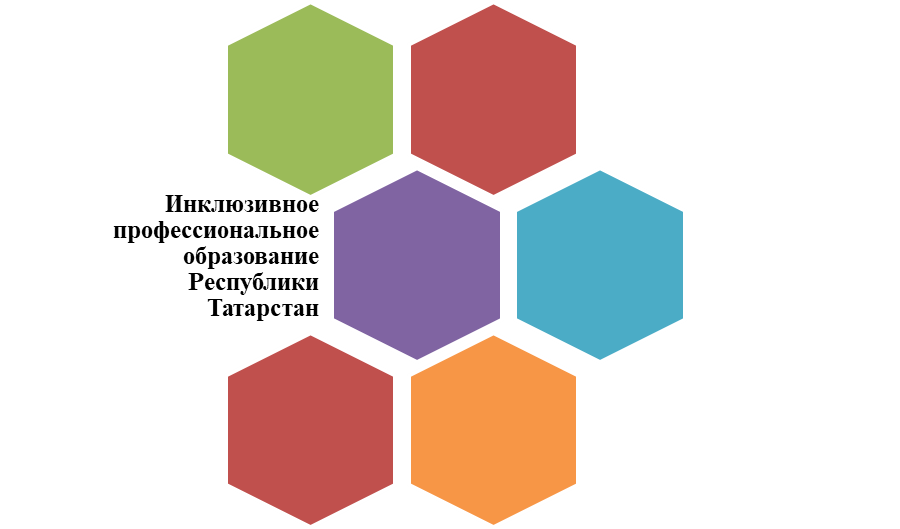                       Республики Татарстангосударственное автономное профессиональное образовательное учреждение           «Казанский строительный колледж»Ресурсный учебно-методический центрИз опыта работы педагогических работников
 Республики ТатарстанПСИХОЛОГО-ПЕДАГОГИЧЕСКИЕ ПОДХОДЫ СОПРОВОЖДЕНИЯ ИНВАЛИДОВ И ЛИЦ С ОВЗ В СИСТЕМЕ                                                            Автор-составитель:                                                    педагог-психолог                                                        ГАПОУ «Зеленодольский                                                     механический колледж»                                                                                        Марголина Маргарита Юрьевна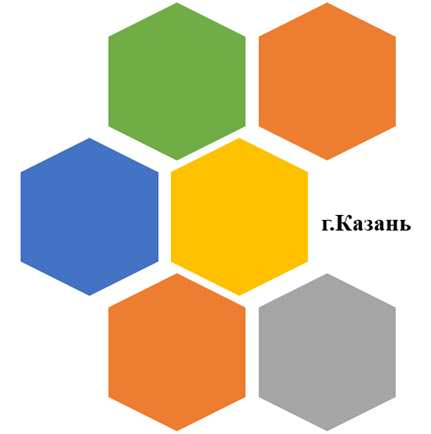     2020 г.Образование инвалидов и лиц с ограниченными возможностями здоровья с различной нозологией относится к числу проблем, актуальность которых не утрачивает своего значения.Провозглашённый в Российской Федерации курс на обеспечение доступности качественного образования всех предусмотренных законом уровней для всех контингентов населения предполагает непрекращающийся поиск инновационных моделей, соответствующих этому требованию, новых форм и способов организации обучения, в том числе в колледже.Обеспечение равных возможностей в получении среднего специального образования для детей-инвалидов является важной составной частью реализации принципов независимой жизни детей-инвалидов и с ОВЗ.Одним из направлений развития образования в Российской Федерации является его содержательная и формальная диверсификация, предполагающая возможность более широкого вовлечения детей с ограниченными возможностями здоровья (ОВЗ) и инвалидов в образовательный процесс. Обучение в колледже лиц с ограниченными возможностями является важнейшим элементом комплексной реабилитации, которая обеспечивает полную самостоятельность и экономическую независимость.Для обучающихся в колледже инвалидов и лиц с ОВЗ особо сложным и более длительным процессом является адаптация в среде среднего специального образования. Это вызвано рядом факторов, сформировавшихся в предшествующие периоды их жизни и учебы. Среди них могут быть пробелы знаниях и специфические особенности восприятия, переработки учебного материала, дефицит коммуникабельности, слабая ориентация в социуме, привычка к нетребовательному, снисходительному отношению, завышенные представления о своих возможностях. Эти факторы не могут быть причиной для изоляции детей-инвалидов от профессионального образования в колледже, но требуют обеспечение социально-психологического сопровождения этой категории обучающихся в процессе инклюзивного образования.Сопровождение – деятельность (целостная, системно-организованная), в процессе которой создаются социально-психологические и педагогические условия для успешного развития, принятия субъектом развития оптимальных решений в различных ситуациях жизненного (профессионального) выбора.Сопровождение рассматривается, как сложный процесс взаимодействия сопровождаемого и сопровождающего, результатом которого является решение и действие, ведущие к прогрессу в развитии сопровождаемого. Под сопровождением понимается метод, обеспечивающий создание условий для принятия субъектом развития оптимальных решений в различных ситуациях жизненного выбора.Психолого-педагогическое сопровождение – это: 1) целостная, системно-организованная деятельность педагога-психолога, преподавателей и администрации колледжа, кураторов студенческих групп в процессе, когда создаются социально-психологические и педагогические условия для успешного обучения, психологического развития обучающихся колледжа студентов с ОВЗ и инвалидностью; 2) деятельность специалистов, направленная на изучение, развитие и коррекцию личностного развития студента с ОВЗ и инвалидностью, его социально-психологической адаптации, профессионального становления с помощью психодиагностических процедур, консультативной помощи по разрешению имеющихся проблем и затруднений, психопрофилактики и оказании информационной помощи.Психолого-педагогическое сопровождение образовательного процесса инвалидов и лиц с ограниченными возможностями здоровья привязано к структуре образовательного процесса колледжа, определяется его целями, построением, содержанием и методами.Психолого-педагогическое сопровождение связано с оказанием помощи в преодолении трудностей в обучении в условиях образовательной интеграции, так и в успешном развитии, социальной и психологической адаптации, самореализации, укреплении здоровья, защите прав обучающихся.Психолого-педагогическое сопровождения обеспечивает процессы психологической компенсации, реабилитации, социально-психологической адаптации и интеграции студента в образовательное пространство колледжа.Психолого-педагогическое сопровождение включает контроль за графиком учебного процесса и выполнением аттестационных мероприятий, психологическое консультирование, организацию индивидуальных консультаций, индивидуальные учебные планы и индивидуальные графики обучения, обеспечение учебно-методическими материалами. Успешность психолого-педагогического сопровождения студентов с ОВЗ и инвалидностью, как процесса, определяется следующими условиями:взаимодействия и взаимопроникновения процессов психологической компенсации и социально-психологической адаптации;специальной педагогической поддержки и организационно-методического обеспечения образовательного процесса студентов с ОВЗ, адекватными их особым потребностям в условиях физической среды, информационно-коммуникативного пространства, режима работы и отдыха.Система психолого-педагогического сопровождения с одной стороны, интегрирует диагностику, консультации, тренинги и другие формы психологической работы, с другой стороны, включает сопровождение всех субъектов образовательного процесса: обучающихся с инвалидностью и ОВЗ, и их родителей, преподавателей, кураторов студенческих групп.Психолого-педагогическое сопровождение предполагает проведение диагностирования, консультирования, развивающе-коррекционной работы; системный анализ проблемных ситуаций; программирование и планирование деятельности, которые направлены на разрешение и соорганизацию всех субъектов образовательного процесса вуза; координацию всех этих функций.Субъекты психолого-педагогического   сопровождения – специалисты, различные службы и обучающиеся в колледже лица с ОВЗ и инвалидностью, активно взаимодействующие в процессе реализации функций психолого-педагогического сопровождения в рамках достижения общей цели деятельности.Цель психолого-педагогического сопровождения: обеспечение условий развития личности студентов из числа лиц с ОВЗ и инвалидностью, качества их профессиональной подготовки и дальнейшей конкурентоспособности на рынке труда; создание педагогических, психологических и социальных условий для развития обучающихся с инвалидностью и ОВЗ и их успешного обучения в колледже; формирование личностных характеристик, отвечающих требованиям новых образовательных стандартов, на основе выстраивания индивидуальной образовательной траектории развития обучающегося и формирование устойчивости мотивации познания и профессионального обучения в колледже.                                      Задачи психолого-педагогического сопровождения:оказывать психологическую и педагогическую помощь в процессе адаптации обучающихся с ОВЗ и инвалидностью к условиям образовательной интеграции в учреждении высшего образования, в создании атмосферы толерантности в процессе межличностных отношений в студенческом коллективе и колледже в целом;проводить исследования и разработку инструментария для проведения социально-психологических исследований с целью выявления специфики образовательного процесса и образовательных отношений при обучении студентов инвалидов и с ограниченными возможностями здоровья в колледже;анализировать и обобщать опыт образовательных профессиональных организаций по социально-психологическому сопровождению студентов инвалидов и с ОВЗ;проводить комплексную психологическую диагностику студентов-инвалидов и ОВОЗ, отслеживать динамику развития познавательных, мотивационных и личностных особенностей обучающихся с ОВЗ и инвалидностью в процессе инклюзивного образования;содействовать в решении актуальных задач развития, обучения, удовлетворении потребностей и разрешении проблем студентов с ОВЗ и инвалидностью (трудности в обучении, несформированность учебной профессиональной мотиваций, нарушения эмоционально-волевой сферы, проблемы взаимоотношений в студенческих группах, с преподавателями, родителями);оказывать психологическую помощь в форме консультаций и тренингов в групповой и индивидуальной форме студентам с ОВЗ или инвалидностью;способствовать повышению психолого-педагогической компетентности всех участников образовательного процесса: студентов с ОВЗ или инвалидностью, их родителей (законных представителей), преподавателей, кураторов студенческих групп, тьюторов по работе со студентами инвалидов и лицами с ОВЗ с различными нозологиями; разрабатывать рекомендации и индивидуальные программы психолого-педагогического сопровождения лиц с ОВЗ и инвалидностью с учетом нозологии.Принципы организации деятельности по психолого-педагогическому сопровождению обучающихся с инвалидностью и ограниченными возможностями здоровья с различными нозологиямиПринцип гуманистичности заключается в обращенности обучения и образовательного процесса в целом к человеку, в создании максимально благоприятных условий для овладения обучающимися в колледже социально накопленного опыта, заключенного в содержании обучения, освоении избранной профессии, для развития и проявления творческой индивидуальности, высоких гражданских, нравственных качеств.Принцип индивидуального подхода позволяет учитывать психофизиологические, антропометрические, поведенческие особенности; природные качества – пол, возраст, способность к обучению, состояние здоровья, нозологию и т. д.; предполагает выбор и использование личностно-ориентированных методов психологического взаимодействия с обучающимися с ОВЗ и инвалидностью.Принцип системности предполагает, что психолого-педагогическое сопровождение выстраивается как системная деятельность, построенная на современные достижения в области психологической и педагогической наук, взаимосвязь и взаимообусловленность отдельных компонентов сопровождения. Принцип системности сопровождения реализуется также через единство комплексной диагностики, развития и коррекции – определение основных задач и мероприятий по оказанию помощи студентам с ОВЗ и инвалидностью, обучающимся в колледже. К системообразующим факторам относится социальная ситуация развития обучающегося, адекватное учебно-методическое обеспечение образовательного процесса в колледже, скоординированность усилий, командный стиль организуемого психолого-педагогического сопровождения.Принцип научности отражает использование современных научных подходов, методов диагностики и коррекции развития личности обучающегося с инвалидностью и ОВЗ.Принцип интегративности предусматривает интеграцию различных технологий, методов, методик, дидактических приемов в процессе психолого-педагогического сопровождения студентов с ОВЗ и инвалидностью.Принцип непрерывности – организация сопровождения лиц с ОВЗ и инвалидностью на всех этапах обучения в колледже.Принцип позитивно-ресурсной диагностики – выявление факторов, позволяющих решать задачи психолого-педагогического сопровождения лиц с ОВЗ и инвалидностью на всех этапах обучения в колледже.Принцип мультидисциплинарности обеспечивает взаимодействие, согласованность работы специалистов различного профиля (педагог-психолог, преподаватель, куратор студенческой группы, тьютор, медицинский работник) с обучающимся и использование каждым специалистом соответствующих научных методов исследования для целостного изучения особенностей развития и состояния студента.Принцип комплексности подразумевает взаимосвязь и координацию деятельности различных специалистов, всех участников учебно-воспитательного процесса в решении задач психолого-педагогического сопровождения: преподавателей, кураторов студенческих групп, педагогов-психологов, администрации.Принцип адаптивности – предполагает учет и приведение основных параметров социальных и личностных характеристик студентов с ОВЗ и инвалидностью в состояние динамического соответствия с условиями учебной среды как внешнего фактора по отношению к студенту, разработку средств оптимизации процесса адаптации.Принцип превентивности – предупреждение возникновения проблемных ситуаций развития личности и обучения в колледже.Уровни психолого-педагогического сопровождения:-индивидуально-психологический (развитие основных психических процессов и психологических систем);-групповой;-коммуникативный (особенности сопровождения в межличностном взаимодействии, например, на уровне студенческой группы);-на уровне колледжа.Направления деятельностиКомплексная работа учебно-практической лаборатории по психолого-педагогическому сопровождению обучающихся в колледже лиц с ОВЗ и инвалидностью включат в себя взаимосвязанные направления работы:-организационное – организация перспективного и текущего планирования деятельности;-научно-методическое;-научно-аналитическое;-практикоориентированное (мероприятия по психологической диагностике, психологическому консультированию, психологическая профконсультационная работа);-психологическое просвещение;-информационная деятельность.Формы психолого-педагогического сопровождения:-консультирование;-диагностика;-коррекционно-развивающая работа;-профилактика;-просвещение.Консультирование – помощь в решении тех проблем, с которыми к педагогу-психологу обращаются студенты, в том числе студенты с инвалидностью и ОВЗ, родители этих студентов; преподаватели, кураторы студенческих группы, специалисты – медицинские работники, представители студенческих сообществ. Консультативная помощь оказывается и индивидуальной и групповой формах.Индивидуальное консультирование – оказание помощи в выявлении особенностей психического развития личности, наиболее важных особенностей деятельности; создание условий для развития личности, способности выбирать и действовать по собственному усмотрению, обучатся новому поведению. Групповое консультирование – информирование всех участников образовательного процесса по вопросам, связанным с особенностями образовательного процесса для данной категории обучающихся с целью создания адаптивной среды, позволяющей обеспечить полноценную интеграцию и личностную самореализацию в образовательном учреждении.Профконсультирование – индивидуальные консультации студентов и выпускников по вопросам трудоустройства, мастер-классы и тренинги.Диагностика психологическая (индивидуальная и групповая) – психолого-педагогическое изучение обучающихся в колледже, в том числе лиц с ОВЗ и инвалидностью, на протяжении всего периода обучения, определение их индивидуальных особенностей, потенциальных возможностей в процессе обучения и воспитания, в профессиональном самоопределении, а также выявление причин и механизмов нарушений в обучении, развитии, социальной адаптации в период обучения в колледже.Психологическая диагностика определяется потребностями обучающихся, задачами и запросами участников учебно-воспитательного процесса (администрацией вуза, преподавателями, кураторами студенческих групп, специалистами различного профиля); позволяет в первую очередь ориентироваться на всестороннее раскрытие личностного потенциала обучающихся из числа лиц с ОВЗ и инвалидностью. Таким образом, использование комплексных психодиагностических данных позволяет выявить не только проблемные, но и сильные потенциальные возможности обучающегося, на которые можно будет опираться при проведении психолого-педагогической работы.Развивающе-коррекционная работа (индивидуальная и групповая) – организация работы, прежде всего, со студентами с ОВЗ и инвалидностью, имеющими проблемы в период адаптации к условиям обучения в колледже, проблемы в обучении, проблемы во взаимоотношений (в студенческой группе, с преподавателями, родителями, законными представителям), выявленных в процессе диагностики, консультативной работы. Развивающе-коррекционная работа с обучающимися (индивидуальная и групповая) направлена на уменьшение степени выраженности нарушений и их последствий; формирование потребности в новом знании, возможности его приобретения и реализации в учебной и будущей профессиональной деятельности и общении. Групповая работа с обучающимися с ОВЗ и инвалидностью предполагает проведение тренингов или занятий с элементами тренинга по следующим направлениям: эффективная межличностная коммуникабельность студентов; обучение навыкам самоконтроля; развитие личностного самоконтроля с навыками противодействия давлению среды; обучение эффективным формам поведения в стрессовых ситуациях.Профилактика – предупреждение возникновения явлений социальной и психологической дезадаптации обучающихся, включая лиц с ОВЗ и инвалидностью; выявление и нейтрализация факторов, негативно влияющих на здоровье обучающихся и преподавателей; формирование у всех участников образовательного процесса потребности в здоровом образе жизни; разработка конкретных рекомендаций родителям (законным представителям), преподавателям, кураторам по оказанию помощи в вопросах воспитания, обучения и развития.Психопрофилактическая работа – предупреждение возникновения явлений социальной и психологической дезадаптации, обеспечение решения проблем, связанных с обучением, воспитанием, психическим здоровьем обучающихся в колледже инвалидов и лиц с ОВЗ; выявление и нейтрализация факторов, негативно влияющих на здоровье обучающихся и других субъектов образовательной среды колледжа.Профилактическая работа предполагает проведение мероприятий с обучающимися и преподавателями колледжа по сохранению и укреплению психологического здоровья, ориентации на здоровый образ жизни, предупреждение различного рода психологических проблем, связанных с трудностями в межличностных отношениях и конфликтных ситуаций в студенческих коллективах; профилактике дезадаптивного поведения.Психологическое просвещение – формирование у студентов, в том числе лиц с ОВЗ и инвалидностью, и их родителей (законных представителей), преподавателей, сотрудников и руководителей колледжа потребности в психологических знаниях, желания использовать их в интересах личностного и профессионального развития, профессиональной деятельности; своевременном предупреждении возможных нарушений в развитии личности.Критерии эффективности реализации психолого-педагогического сопровожденияПедагогическая эффективностьотсутствие академической задолженности, сформированность компетенций у обучающихся из числа лиц с ОВЗ и инвалидностью;высокий уровень учебной и профессиональной мотивации;успешность в профессиональном самоопределении и адекватная оценка перспектив и возможностей профессиональной занятости;активное участие студентов с ОВЗ и инвалидностью в общественной жизни вуза, их социальная активность;бесконфликтное взаимодействие со студентами в студенческих коллективах, с преподавателями.Психологическая эффективность:субъективное ощущение у студента с ОВЗ и инвалидностью психологического комфорта, психологического благополучия, адекватная самооценка;удовлетворенность качеством профессионального обучения и условиями обучения в колледже; взаимоотношениями в студенческой среде и преподавателями;удовлетворение потребностей в саморазвитии, профессиональном развитии, возможностями самореализации.Психолого-педагогическое сопровождение в колледже – это целостная система в процессе деятельности которой создаются социально-психологические и педагогические условия для успешного развития и обучения каждого студента-инвалида и с ОВЗ в процессе обучения.   Л.С. Выготский: «Специфика развития при дефекте обусловливается не столько самим дефектом (его инвалид непосредственно не ощущает), сколько его социальными последствиями, проявляющимися в перестройке системы социального взаимодействия, снижении социальной позиции человека с ОВЗ и инвалидностью». Э.Ф. Зеер: «Цель психологического сопровождения студентов заключается в оказании помощи студенту в реализации своих способностей, знаний, умений и навыков для достижения успешности в профессиональной деятельности».В современном обществе, где преобладают идеи гуманизации, все большее число подростков с ОВЗ и подростков-инвалидов успешно проходят обучение и интегрируются в общество. Но большинство студентов-инвалидов и с ОВЗ, испытывают психологические трудности при обучении и общении с другими студентами. Многие из них не могут выражать свои чувства, эмоции и мысли на должном уровне, что приводит к ряду психологических проблем:Проблема адаптации – студенты-инвалиды и с ОВЗ долго привыкают  к учебному заведению, чувствуют себя дискомфортно среди сверстников, испытывают трудности с пространственной ориентацией.Особенности поведения: подавленное эмоциональное состояние, боязнь самостоятельного передвижения (старается передвигаться с группой студентов), низкая  профессиональная мотивация, слабая  учебная активность.Проблема эмоционально-волевой сферы – студентам-инвалидам и с ОВЗ сложно управлять своим настроением, они испытывают трудности в общении с однокурсниками и преподавателями, не выдерживают стрессовых ситуаций, связанных с экзаменами, ответами у доски и т.д.Особенности поведения: нежелание студентов выступать у доски, нервное перевозбуждение, излишние эмоциональные реакции.Проблемы познавательной сферы – неспособность у многих студентов-инвалидов и с ОВЗ удерживать внимание на одном предмете, малый объем памяти, замедленный темп мышления. Поэтому при обучении этих студентов следует учитывать нагрузку на тот или иной действующий анализатор.Особенности восприятия: малый объемом запоминаемой информации, быстрая утомляемость, вялость, апатия, раздражительность. При достаточно сохранном интеллекте, такие студенты должны увеличивать время для усвоения материалы, использовать все виды восприятия для освоения одной темы.Проблемы межличностного общения – студенты-инвалиды и с ОВЗ испытывают трудности в дружеском общении с однокурсниками, замыкаются в группе таких же студентов, образуя свою социальную группу.Особенности восприятия: нежелание участвовать в коллективных проектах, посещать массовые мероприятия, выступать на конференциях, защищать свои же работы, которые они с успехом выполняют дома. Испытывают трудности при прохождении практики на производстве, не имеют друзей в группе. Такие студенты стесняются переспросить непонятный материал, попросить о помощи, посетить библиотеку.Проблемы самооценки - поскольку все вышеперечисленные проблемы влекут за собой проблемы в учебе и успеваемости, невозможность проявить свои способности и таланты, у таких студентов возникают проблемы самооценки, которые влекут за собой снижение все учебных и личностных показателей.Такими образом, студенты-инвалиды и с ОВЗ больше подвержены психологическим проблемам и нуждаются в постоянном контроле со стороны администрации учебного заведения, педагога-психолога и других специалистов по профилю. Избежать подобных проблем возможно при:правильном выборе профессии, где деятельность студента не будет ограниченна его физическими возможностями;психологическом сопровождении студентов-инвалидов и с ОВЗ;создании «ситуаций успеха» у таких студентов;создании доброжелательной  атмосферы среди студентов;правильном подборе заданий;соответствии учебной программы возможностям студента;адекватном оценивании его работ;учете медицинских показаний и психологических рекомендаций.Для педагога-психолога ЗМК подросток-инвалид не столько результат биологического дефекта, сколько носитель собственных ресурсных возможностей для преодоления своих проблем (5).На начало 2020 года на базе ГАПОУ «Зеленодольский механический колледж» обучаются 14 студентов-инвалидов и с ОВЗ. Из них первокурсников – 6 человек.Для конструктивной помощи студентам в преодолении возрастного кризиса (а у студентов-инвалидов и с ВОЗ накладываются еще и психотравмы) в ЗМК проводятся тренинговые занятия со студентами первого курса, нацеленные помочь им отреагировать внутренние деструктивные тенденции, связанные с их возрастными особенностями развития, развития и усиления их «Я». При использовании личностно-ориентированного подхода, студент – субъект, автор, активно работающий над развитием самого себя, своей личности и сам несущий ответственность за это самостановление. Задача этих занятий – помощь в самореализации, в раскрытии и развитии личностного потенциала, в принятии и освоении собственной свободы и ответственности за жизненные выборы (5).На занятиях ребята определяют уровень своей агрессии (методика диагностики агрессии Басса-Дарка, предрасположенности личности к конфликтному поведению К.Томаса)(6), выполняют упражнения с использованием приемов позитивной психотерапии, гештальт-терапии и телесно-ориентированно терапии, позволяющие студентам снизить напряженность и агрессивность за счет принятия себя и сокурсников. Эта ситуация принятия особенно полезна ребятам с инвалидностью и ВОЗ.Студенты-инвалиды являются часто очень чувствительными к форме любого высказывания, не только к его содержанию, поэтому педагог-психолог ЗМК в своей работе использует этико-психологические правила коммуникативного воздействия на них:говорит о результатах диагностического исследования с позитивной информации для того, чтобы эмоционально расположить студента-инвалида к восприятию информации о недостатках в развитии его личности, познавательной сферы и других качеств;ту информацию, которая может вызывать негативные эмоции и чувства, помещает в середине общения педагога-психолога и студента-инвалида; психолог-психолог использует мнемический «закон края», чтобы какая-то информация хорошо запомнилась студентам-инвалидам, сообщает ее в начале или в конце разговора.         В индивидуальной работе со студентами-инвалидами и с ВОЗ педагогом-психологом ЗМК используются в основном личностные диагностические методики (6). Среди них можно выделить:-профориентационные методики: «Дифференциально-диагностический опросник» (ДДО, Е.А. Климов), «Изучение мотивов профессиональной деятельности студента» (Л.А. Головей), «Изучение мотивации достижения» (А. Мехрабиан), «Исследование самооценки» (Дембо-Рубинштейе), «Диагностика работоспособности» (теппинг-тест Е.П. Ильина), «Исследование межличностных отношений» (Т. Лири);-диагностику личностных отклонений у студентов колледжа: «Опросник для идентификации акцентуаций характера у подростков» (Е.А. Личко), «Диагностика предрасположенности личности к конфликтному поведению» (К. Томас), «Исследование уровня субьективного контроля – адаптация методики Д. Роттера;-диагностику психологического микроклимата в конфликтных группах (социометрия). Социоматрица - это таблица, в которую вносятся результаты опроса. На основе социоматрицы возможно построение социограммы, которая делает возможным наглядное представление социометрии в виде схемы - «мишени».           Психологическое консультирование наиболее эффективно на основе точной медико-психологической, психолого-педагогической, социально-психологической, возрастной диагностики. В консультировании педагог-психолог ЗМК продвигается в направлении актуализации, поддержания и развития сохранных элементов психического и личностного здоровья подростков-инвалидов.         Особенности психологического консультирования подростков-инвалидов ЗМК определяются разными объективными и субъективными факторами:Инвалиды, чья инвалидность обусловлена детским церебральным параличом (ДЦП);Инвалиды по зрению (слепые и слабовидящие);Инвалиды, чья инвалидность обусловлена значительными нарушениями слуха (глухие и слабослышащие);Подростки-инвалиды, приобретшие инвалидность в результате различных травм, которые оставили их без руки или ноги, обездвиженными из-за травм позвоночника и т. д. Каждая из групп инвалидов обладает специфическими, психологическими, познавательными, эмоциональными, волевыми процессами, особенностями личностного развития, межличностных отношений и общения. Таким образом, в консультировании педагог-психолог реализует строгий индивидуальный и личностно ориентированный подходы, преобладание индивидуального психологического консультирования студентов-инвалидов над групповым.      Анализируя опыт работы с подростками-инвалидами и ОВЗ, учащихся ЗМК, можно выделить три наиболее типичные группы вопросов:вопросы взаимоотношений: поиск друга (часто в сети интернета), получение признания у значимых людей, преодоление страхов и барьеров во взаимоотношениях с разными людьми, формирование навыков общения;вопросы, связанные с жизненной перспективой: обучение, способы деятельности и жизнедеятельности, выбор профессии, планирование жизненного и профессионального пути, преодоление трудностей обучения;вопросы самопознания, саморегуляции, самореализации: преодоление чувства неполноценности, неконструктивного (разрушительного) отношения к дефекту, повышение уверенности в себе, признание себя, выработка навыков саморегуляции. Для консультационной работы с подростками-инвалидами психолог-педагог ЗМК использует профессионально значимые качества, среди которых:чувствительность по отношению к подросткам-инвалидам, их надеждам, страхам и личностным затруднениям, способность улавливать малейшие проявления состояния консультируемого, такие, как интонация, поза, выражение лица, случайные движения, свидетельствующие о потере контакта;высокий уровень самоконтроля и выдержки, самообладания, личностную организованность;способность чувствовать себя комфортно в ситуациях вынужденного ожидания, растянутой паузы, не вмешиваясь во внутреннюю работу сознания подростка, так как у подростков-инвалидов, в частности, у подростков с ДЦП, специфический ритм жизнепроживания и взаимодействия; терпимость к разного рода идеям морального, религиозного, мистического порядка.                       Список используемой литературыБратусь Б. С. Аномалии личности. М., 1988. – 301 с.Алешина Ю. Е. Индивидуальное и семейное психологическое консультирование. М., 1994. – 208 с.Немов Р. С. Основы психологического консультирования. М., 1999. – 394 с.Лысенко Е. М., Молодиченко Т. А. Индивидуальное психологическое консультирование. М., 2006. – 158 с.Алиева М.А., Гришанович Т.В., Лобанова Л.В., Травникова Н.Г., Трошихина Е.Г. Я сам строю свою жизнь./Под ред. Е.Г.Трошихиной,- СПб: Речь, 2003. – 216 с.Сборник психологических тестов. Часть I: Пособие / Сост. Е.Е.Миронова – Мн.: Женский институт ЭНВИЛА, 2005. – 155 с.Серия «Инклюзивное профессиональноеобразование Республики Татарстан»включает в себя методическиематериалы, практические пособия иописания лучших практик работы слюдьми, имеющими ограниченныевозможности здоровья, впрофессиональных образовательныхорганизациях Республики Татарстан